          JELOVNIK  1.10 .- 31.10.2014.Matična škola u Donjoj Zelini, Lokacija Nespeš i PŠ PsarjevoDobar tek!Srijeda1.10.Tjestenina u umaku s mljevenim mesom, salataČetvrtak      2.10.Svinjsko pečenje, riža s povrćem, salataPetak           3.10.Burek od siraPonedjeljak6.10.Kinder lada na kruhu, kakao napitakUtorak7.10.Gulaš, kruhSrijeda8.10.  Dan neovisnosti            blagdan RH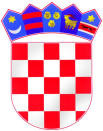 Četvrtak9.10.Pileći paprikaš s tjesteninom, kruhPetak10.10.ČokolinoPonedjeljak13.10.Sendvič i sokUtorak14.10.Varivo od poriluka i mesa, kruhSrijeda15.10.Kobasica i jaje, kruhČetvrtak16.10.Pileći file u bijelom umaku, tjestenina, kruhPetak17.10.Kroasan i pudingPonedjeljak20.10.Sirni namaz na kruhu, kakao napitakUtorak21.10.Varivo od mahuna, kruhSrijeda22.10.Špagete carbonaraČetvrtak23.10.Pohana piletina s rižom, salata, kruhPetak24.10.Kolač od lisnatog tijesta i jogurtPonedjeljak27.10.Hot-dog i sokUtorak28.10.Ričet, kruhSrijeda29.10.Ćufte u paradajz sosu, pire krumpir, kruhČetvrtak30.10.Pohani oslić, carsko povrće, kruhPetak31.10.Kolač i puding